July 2022 Border Post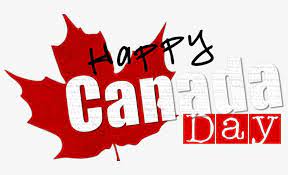 Be sure to check out the Municipality of Brenda-Waskada’s Facebook page for information and upcoming events. The Border Post is posted monthly on the website www.waskada.orgThe deadline for the August 2022 Border Post is Monday, July 26th, 2022.Municipal office email: office@brendawaskada.caWaskada Eco Centre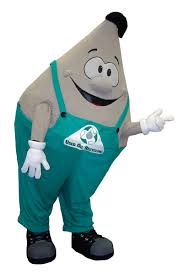 Located at the Waskada Disposal SiteSummer Hours:Open Tuesday and Wednesday2:00 PM - 7:00 PMSaturday 10:00 AM - 3:00 PMBring in used oil, filters, jugs, used antifreeze and containers.Any donations recorded will have a chance to receive Waskada Eco Centre Merchandise.Thank You!!We would like to thank all the individuals who have donated over the years to the Municipality. Without your support, we would not be able to provide the services and structures which we enjoy. The list of Municipal-based entities include: Waskada Fire DepartmentWaskada CemeteryWaskada LibraryWaskada MuseumGoodlands CemeteryGoodlands HallGoodlands Park Goodlands RinkMedora CemeteryMedora Post OfficeNapinka Drop in CentreNapinka Play ParkNapinka Hall**As a friendly reminder, donations to the entities of the Municipality whether in memoriam to individuals who have passed, or not, can be made payable to the Municipality of Brenda-Waskada.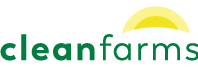 Recycling of <23L pesticide & fertilizer containers: please drop off at participating AG RETAIL collection sites.The Ag jug collection depots at Medora and Waskada dumps are now closed, effective June 8, 2022.  Thank you for your patronage!Recycling matters – not just for households but in our work lives too. Local farmers have proved that by bringing their empty <23L pesticide and fertilizer jugs to the Cleanfarms Ag recycling depot to Medora and Waskada Dumps for several years now. Recycling Ag plastics helps keep local farms clean and tidy and preserves farms for future generations at the same time as it promotes sustainability throughout our community. Not only that, but once recycled, these jugs go on to live a new life - and could come back as agricultural drain tile, or fence posts or even plastic pallets. It all adds up and we're grateful to farmers for all your hard work! Thank you for recycling!Does this change how you recycle jugs?It’s the same process: when empty, triple or pressure rinse your jug, discard booklets and labels as much as possible and return caps to the jugs.You’ll want to pick up a FREE ag collection bag from your Ag retailer to store your jugs in. Once full, tie it securely with rope, twine or a twist tie and you’re ready to bring it to your Ag retail collection site at no charge. 